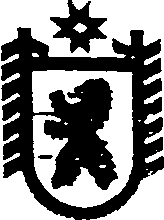 Республика КарелияСОВЕТ СЕГЕЖСКОГО МУНИЦИПАЛЬНОГО РАЙОНАXLV ЗАСЕДАНИЕ VI СОЗЫВАРЕШЕНИЕот  22  мая  2017 года   №   354СегежаОб утверждении Порядка утверждения перечней информации о деятельности органов местного самоуправления Сегежского муниципального района, размещаемой в информационно-телекоммуникационной сети «Интернет»	В соответствии с частью 7 статьи 14 Федерального закона от 9 февраля 2009 г. № 8-ФЗ «Об обеспечении доступа к информации о деятельности государственных органов и органов местного самоуправления» Совет Сегежского муниципального района  р е ш и л: Утвердить прилагаемый Порядок утверждения перечней информации о деятельности органов местного самоуправления Сегежского муниципального района, размещаемой в информационно-телекоммуникационной сети «Интернет». Признать утратившим силу решение Совета Сегежского муниципального района от 31 октября 2013 г. № 19 «Об обеспечения доступа к информации о деятельности органов местного самоуправления Сегежского муниципального района». Обнародовать настоящее решение путем размещения в газете «Доверие» объявления о его принятии с указанием времени и места ознакомления с ним, а также путем размещения официального текста настоящего решения в информационно-телекоммуникационной сети «Интернет» на официальном сайте администрации Сегежского муниципального района. Настоящее решение вступает в силу со дня его официального обнародования.  Заместитель председателя СоветаСегежского муниципального района                                                               Г.С. Алексеева                    И.о. главыСегежского муниципального района                                                               И.П. Векслер		                Разослать: в дело, «Доверие», депутатам Совета, структурные подразделения администрации, ФУ, КСК.                                                                                                                УТВЕРЖДЕН                                                                                                   решением Совета Сегежского                                                                                                    муниципального района                                                                                                    от 22  мая 2017 г. № 354Порядок
утверждения перечней информации о деятельности органов местного самоуправления Сегежского муниципального района, размещаемой в информационно-телекоммуникационной сети «Интернет»Настоящий Порядок в соответствии с частью 7 статьи 14 Федерального закона от 9 февраля 2009 г. № 8-ФЗ «Об обеспечении доступа к информации о деятельности государственных органов и органов местного самоуправления» определяет порядок утверждения перечней информации о деятельности органов местного самоуправления Сегежского муниципального района, размещаемой в информационно-телекоммуникационной сети «Интернет» (далее – сеть «Интернет»).Понятия и термины используются в настоящем Порядке в значениях, определенных Федеральным законом «Об обеспечении доступа к информации о деятельности государственных органов и органов местного самоуправления».При утверждении перечней информации о деятельности органов местного самоуправления Сегежского муниципального района, размещаемой в сети «Интернет», определяются периодичность размещения информации, за исключением информации, размещаемой в форме открытых данных, сроки ее обновления, обеспечивающие своевременность реализации и защиты пользователями информацией своих прав и законных интересов, а также иные требования к размещению указанной информации.Перечень информации о деятельности Совета Сегежского муниципального района, размещаемой в сети «Интернет», утверждается решением Совета Сегежского муниципального района.Перечень информации о деятельности главы Сегежского муниципального района, размещаемой в сети «Интернет», утверждается постановлением главы Сегежского муниципального района.Перечень информации о деятельности администрации Сегежского муниципального района, размещаемой в сети «Интернет», утверждается постановлением администрации Сегежского муниципального района.Перечень информации о деятельности контрольно-счетного комитета Сегежского муниципального района, размещаемой в сети «Интернет», утверждается постановлением контрольно-счетного комитета Сегежского муниципального района.Перечень информации о деятельности финансового управления Сегежского муниципального района, размещаемой в сети «Интернет», утверждается постановлением финансового управления Сегежского муниципального района.Организацию доступа к информации о деятельности органов местного самоуправления Сегежского муниципального района, размещаемой в сети «Интернет», обеспечивает администрация Сегежского муниципального района.------------------------------------------------